TOREK, 7.4.2020MATNova snov: Geometrijska telesaNa spodnji povezavi si oglej razlago geometrijskih teles. Nato reši učni list, ki je v prilogi na koncu tega dokumenta, in ga prilepi v zvezek.https://www.youtube.com/watch?v=IcnDMAYrJGYŠPOVaje za dobro držo.Poglej si na spodnji povezavi in poskusi enake vaje tudi sam.https://www.youtube.com/watch?v=pt88lZqM-x0Če je zunaj sonce, pojdi ven na zrak in se razgibaj. Teci, skači, vrti se ali kaj podobnega, da dvigneš svoj srčni utrip. Po nekaj minutah se vrni nazaj v hišo/stanovanje.SLJNova snov: Hrana, Telesna dejavnostPreberi besedili v DZ na str.55,56. Na str.55 reši 1. nalogo tako, da podčrtaš odgovore v besedilu. Na str.56 odgovori na vprašanja s celo povedjo v zvezek. Napiši naslov Vaja in napiši samo odgovore. Odgovore označi s številkami.GUMNova snov: Glasbila Carla OrffaReši učni list, ki je priloga na koncu tega dokumenta. Ponovil boš Orffova glasbila. Če se katerega ne spomniš, me lahko vprašaš ali preveriš na spletu. Rešen učni list prilepi v zvezek. Potem pa poslušaj skladbo skladatelja Carla Orffa in v zvezek zapiši znak za poslušanje ter naslov skladbe.https://www.youtube.com/watch?v=GXFSK0ogeg4OPOMBA: Če še imate brenkalca, ki ste jih naredili sami, jih fotografirajte in mi jih pošljite po e-pošti ali na WhatsApp.Ostanite zdravi GEOMETRIJSKA ___________________________Poimenuj geometrijska telesa.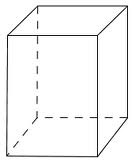 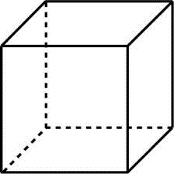 ________________________                                       ________________________ŠTEVILO OGLIŠČ: ______                                                  ŠTEVILO OGLIŠČ:______ŠTEVILO ROBOV: ______	ŠTEVILO ROBOV: ______ŠTEVILO PLOSKEV: ______	ŠTEVILO PLOSKEV: ______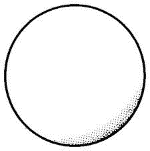 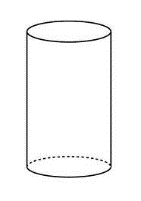 ______________________                                            ___________________________ŠTEVILO OGLIŠČ: ______                                                  ŠTEVILO OGLIŠČ:______ŠTEVILO ROBOV: ______	ŠTEVILO ROBOV: ______ŠTEVILO PLOSKEV: ______	ŠTEVILO PLOSKEV: ______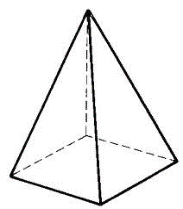 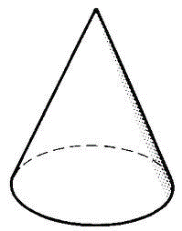 _____________________                                          ____________________________ŠTEVILO OGLIŠČ: ______                                                 ŠTEVILO OGLIŠČ:______ŠTEVILO ROBOV: ______	ŠTEVILO ROBOV: ______ŠTEVILO PLOSKEV: ______	ŠTEVILO PLOSKEV: ______POIMENUJ ORFFOVA GLASBILA!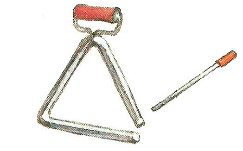 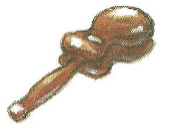 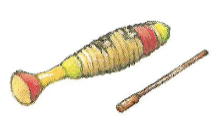 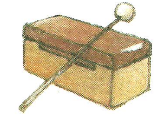 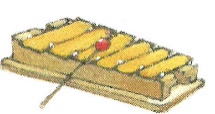 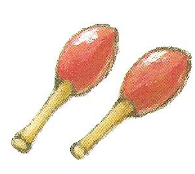 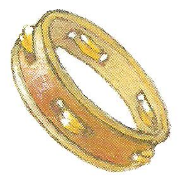 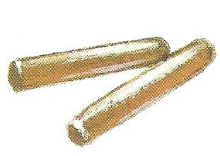 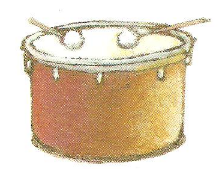 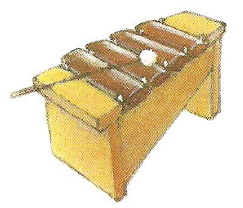 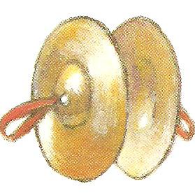 